Screening Test for Inherited Disorders  (STID)	
DESCRIPTION : STID (Screening Test for Inherited Disorders) is a test to screen for carriership for 301 common and severe genetic disorders with recessive inheritance. WHY STID : STID screens healthy couples seeking children for carriership of 301 common recessive disorders, including cystic fibrosis (CF), spinal muscle atrophy (SMA), sickle cell, thalassemia, mental retardation, blindness, deafness and many metabolic abnormalities. The overall frequency of such recessive disorders is 1 %, which is higher than the frequency of Down syndrome.If both partners carry a mutation in the same disorder gene, they have a 25 % risk that their offspring will be affected by a recessive disorder, and prenatal diagnosis with chorionic biopsy (CVS) or amniocentesis (AC) can be offered.
SAMPLE : Saliva in a special saliva kit (available at GENDIA) has to be sent at room temperature to GENDIA's lab in Antwerp, Belgium.METHODS : Samples are analyzed by sequencing and deletion-duplication testing of 301 disease genes implicated in common and severe genetic disorders with recessive inheritance. TURNAROUND TIME : STID takes 1 month from arrival of the sample in the lab. INDICATIONS : STID can be performed in all pregnancies without specific indication, as recessive disorders occur in the offspring of a healthy couple that is unaware they carry a mutation in the same gene.LIMITATIONS : Samples are only analyzed for variants in 301 disease genes implicated in common and severe genetic disorders with recessive inheritance.Some variants in these genes or variants in other genes are not detected. Therefore, a normal STID test does not exclude carriership for a genetic disorder.RESULTS : STID results will be sent to the patient and/or physician who ordered the test. Genetic counseling with explanation of the test results and recommended follow-up steps, if necessary, can be provided by genetic counselors from GENDIA.PRICE :  350 Euro per person.MORE INFO : See our website www.STID-GENDIA.net       GENDIA                                                                                   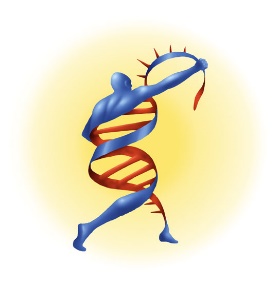        GENDIA                                                                                          GENDIA                                                                                          GENDIA                                                                                          GENDIA                                                                                          GENDIA                                                                                          GENDIA                                                                                          GENDIA                                                                                          GENDIA                                                                                   